Essentials of Oceanography, 12e (Trujillo)Chapter 1   Introduction to Planet "Earth"1.1   Matching QuestionsMatch the term or person with the appropriate phrase. Not all answers will be used.A) led voyage that first circumnavigated the globeB) established impermanent settlement in North America and the first Europeans to explore Iceland and GreenlandC) first European explorer to see the Pacific OceanD) first determination of Earth's circumferenceE) mapped world with Roman knowledge showing latitude and longitude1) BalboaDiff: 1Bloom's Taxonomy:  Remembering/UnderstandingSection:  1.2  How Was Early Exploration of the Oceans Achieved?Essent'l Concept:  1.2  Discuss how early exploration of the oceans was achievedOSLP:  7  The ocean is largely unexplored.2) EratosthenesDiff: 1Bloom's Taxonomy:  Remembering/UnderstandingSection:  1.2  How Was Early Exploration of the Oceans Achieved?Essent'l Concept:  1.2  Discuss how early exploration of the oceans was achievedOSLP:  7  The ocean is largely unexplored.3) MagellanDiff: 1Bloom's Taxonomy:  Remembering/UnderstandingSection:  1.2  How Was Early Exploration of the Oceans Achieved?Essent'l Concept:  1.2  Discuss how early exploration of the oceans was achievedOSLP:  7  The ocean is largely unexplored.4) Ptolemy	Diff: 1Bloom's Taxonomy:  Remembering/UnderstandingSection:  1.2  How Was Early Exploration of the Oceans Achieved?Essent'l Concept:  1.2  Discuss how early exploration of the oceans was achievedOSLP:  7  The ocean is largely unexplored.5) VikingsDiff: 1Bloom's Taxonomy:  Remembering/UnderstandingSection:  1.2  How Was Early Exploration of the Oceans Achieved?Essent'l Concept:  1.2  Discuss how early exploration of the oceans was achievedOSLP:  7  The ocean is largely unexplored.Answers: 1) C 2) D 3) A 4) E 5) BMatch the term with the appropriate phrase. Not all answers will be used.A) composed mostly of iron and nickel with a liquefied metallic outer layerB) contains minerals rich in iron and magnesium, between the crust and the core, and has the second largest volume according to the chemical classificationC) the Sun and the eight major planets revolving around itD) gaseous and dusty space cloud (precursor to a solar system)E) outermost portion of the Earth composed largely of the igneous rocks basalt and granite6) core Diff: 1Bloom's Taxonomy:  Remembering/UnderstandingSection:  1.5  How Were Earth and the Solar System Formed?Essent'l Concept:  1.5  Explain how Earth and the solar system were formed7) crustDiff: 1Bloom's Taxonomy:  Remembering/UnderstandingSection:  1.5  How Were Earth and the Solar System Formed?Essent'l Concept:  1.5  Explain how Earth and the solar system were formed8) mantleDiff: 1Bloom's Taxonomy:  Remembering/UnderstandingSection:  1.5  How Were Earth and the Solar System Formed?Essent'l Concept:  1.5  Explain how Earth and the solar system were formed9) nebulaDiff: 1Bloom's Taxonomy:  Remembering/UnderstandingSection:  1.5  How Were Earth and the Solar System Formed?Essent'l Concept:  1.5  Explain how Earth and the solar system were formed10) solar systemDiff: 1Bloom's Taxonomy:  Remembering/UnderstandingSection:  1.5  How Were Earth and the Solar System Formed?Essent'l Concept:  1.5  Explain how Earth and the solar system were formedAnswers: 6) A 7) E 8) B 9) D 10) CMatch the term with the appropriate phrase. Not all answers will be used.A) continental crustB) crust and the uppermost mantle consisting of a solid rock layerC) oceanic crustD) plastic (capable of flow) portion of the upper mantle beneath the lithosphereE) lower portion of the mantle that is rigid11) asthenosphere	Diff: 1Bloom's Taxonomy:  Remembering/UnderstandingSection:  1.5  How Were Earth and the Solar System Formed?Essent'l Concept:  1.5  Explain how Earth and the solar system were formed12) basaltDiff: 1Bloom's Taxonomy:  Remembering/UnderstandingSection:  1.5  How Were Earth and the Solar System Formed?Essent'l Concept:  1.5  Explain how Earth and the solar system were formed13) graniteDiff: 1Bloom's Taxonomy:  Remembering/UnderstandingSection:  1.5  How Were Earth and the Solar System Formed?Essent'l Concept:  1.5  Explain how Earth and the solar system were formed14) lithosphereDiff: 1Bloom's Taxonomy:  Remembering/UnderstandingSection:  1.5  How Were Earth and the Solar System Formed?Essent'l Concept:  1.5  Explain how Earth and the solar system were formed15) mesosphereDiff: 1Bloom's Taxonomy:  Remembering/UnderstandingSection:  1.5  How Were Earth and the Solar System Formed?Essent'l Concept:  1.5  Explain how Earth and the solar system were formedAnswers: 11) D 12) C 13) A 14) B 15) E1.2   Multiple Choice Questions1) The four principal ocean basins (plus an additional ocean) on Earth are the ________.A) Atlantic, Arctic, Mediterranean, Southern, and Pacific OceansB) Atlantic, Pacific, Indian, Southern, and Arctic OceansC) Atlantic, Antarctic, Southern, Mediterranean, and Pacific OceansD) Antarctic, Caspian, Southern, Indian, and Pacific OceansE) Antarctic, Arctic, Indian, Pacific, and Southern OceansAnswer:  BDiff: 1Bloom's Taxonomy:  Remembering/UnderstandingSection:  1.1  How Are Earth's Oceans Unique?Essent'l Concept:  1.1  Compare the characteristics of Earth's oceansOSLP:  1  The Earth has one big ocean with many features.2) The largest of the ocean basins, which currently covers more than half of the ocean surface, is the ________.A) Arctic OceanB) Atlantic OceanC) Indian OceanD) Pacific OceanE) Southern OceanAnswer:  DDiff: 1Bloom's Taxonomy:  Remembering/UnderstandingSection:  1.1  How Are Earth's Oceans Unique?Essent'l Concept:  1.1  Compare the characteristics of Earth's oceansOSLP:  1  The Earth has one big ocean with many features.3) The average depth of the world's oceans is approximately ________.A) 11,022 meters (36,161 feet)B) 840 meters (2,756 feet)C) 3,682 meters (12,080 feet)D) 2,172 meters (7,126 feet)E) 5,280 meters (17,323 feet)Answer:  CDiff: 1Bloom's Taxonomy:  Remembering/UnderstandingSection:  1.1  How Are Earth's Oceans Unique?Essent'l Concept:  1.1  Compare the characteristics of Earth's oceansOSLP:  1  The Earth has one big ocean with many features.4) Which of the following is TRUE concerning the deepest part of the ocean?A) The bottom of this trench has never been reached by a submersible.B) The deepest part of the ocean is located in a trench off the coast of Japan.C) The depth of this trench exceeds the height of Mount Everest.D) The depth of this trench is estimated at 15,000 meters.E) This trench is called the Philippine Trench.Answer:  CDiff: 1Bloom's Taxonomy:  Remembering/UnderstandingSection:  1.1  How Are Earth's Oceans Unique?Essent'l Concept:  1.1  Compare the characteristics of Earth's oceansOSLP:  1  The Earth has one big ocean with many features.5) The first humans from Western Hemisphere known to have developed the art of navigation were the ________.A) PolynesiansB) GreeksC) VikingsD) PhoeniciansE) New ZealandersAnswer:  DDiff: 1Bloom's Taxonomy:  Remembering/UnderstandingSection:  1.2  How Was Early Exploration of the Oceans Achieved?Essent'l Concept:  1.2  Discuss how early exploration of the oceans was achievedOSLP:  7  The ocean is largely unexplored.6) The method of determining latitude in the Northern Hemisphere by measuring the angle between an observer's line of site to the North Star and line of site to the northern horizon was developed by ________.A) PytheasB) EratosthenesC) HerodotusD) SenecaE) PtolemyAnswer:  ADiff: 1Bloom's Taxonomy:  Remembering/UnderstandingSection:  1.2  How Was Early Exploration of the Oceans Achieved?Essent'l Concept:  1.2  Discuss how early exploration of the oceans was achievedOSLP:  7  The ocean is largely unexplored.7) The first person we are aware of who determined the circumference of the Earth using trigonometry and the angle of sunlight at Alexandria, Egypt, was ________.A) PytheasB) EratosthenesC) HerodotusD) SenecaE) PtolemyAnswer:  BDiff: 1Bloom's Taxonomy:  Remembering/UnderstandingSection:  1.2  How Was Early Exploration of the Oceans Achieved?Essent'l Concept:  1.2  Discuss how early exploration of the oceans was achievedOSLP:  7  The ocean is largely unexplored.8) Most of the explorations by northern and western Europeans during the Middle (Dark) Ages were undertaken by ________.A) ItalyB) PortugalC) Vikings of ScandinaviaD) FranceE) SpainAnswer:  CDiff: 1Bloom's Taxonomy:  Remembering/UnderstandingSection:  1.2  How Was Early Exploration of the Oceans Achieved?Essent'l Concept:  1.2  Discuss how early exploration of the oceans was achievedOSLP:  7  The ocean is largely unexplored.9) The European "Age of Discovery" began with ________.A) Christopher Columbus' discovery of the "New World"B) Ferdinand Magellan's circumnavigation of the globeC) Phoenician exploration of the MediterraneanD) Polynesian colonization of Pacific IslandsE) Viking voyages to North AmericaAnswer:  ADiff: 1Bloom's Taxonomy:  Remembering/UnderstandingSection:  1.2  How Was Early Exploration of the Oceans Achieved?Essent'l Concept:  1.2  Discuss how early exploration of the oceans was achievedOSLP:  7  The ocean is largely unexplored.10) The European "Age of Discovery" ended with ________.A) Christopher Columbus' discovery of the "New World"B) Ferdinand Magellan's circumnavigation of the globeC) Phoenician exploration of the MediterraneanD) Polynesian colonization of Pacific IslandsE) Viking voyages to North AmericaAnswer:  BDiff: 1Bloom's Taxonomy:  Remembering/UnderstandingSection:  1.2  How Was Early Exploration of the Oceans Achieved?Essent'l Concept:  1.2  Discuss how early exploration of the oceans was achievedOSLP:  7  The ocean is largely unexplored.11) A tentative, testable statement about the general nature of a phenomenon is called a/an ________.A) guessB) lawC) observationD) hypothesisE) theoryAnswer:  DDiff: 1Bloom's Taxonomy:  Remembering/UnderstandingSection:  1.4  What Is the Nature of Scientific Inquiry?Essent'l Concept:  1.4  Describe the nature of scientific inquiryGlobal Sci Out:  112) Plate tectonics and evolution, which are held with a high degree of confidence because of rigorous testing and verification, are examples of ________.A) guessesB) lawsC) observationsD) hypothesesE) theoriesAnswer:  EDiff: 2Bloom's Taxonomy:  Remembering/UnderstandingSection:  1.4  What Is the Nature of Scientific Inquiry?Essent'l Concept:  1.4  Describe the nature of scientific inquiryGlobal Sci Out:  113) The Sun and the rest of the solar system formed about 5 billion years ago from a huge cloud of dust and gas called a ________.A) nebulaB) solar systemC) protoplanetD) quasarE) supernovaAnswer:  ADiff: 1Bloom's Taxonomy:  Remembering/UnderstandingSection:  1.5  How Were Earth and the Solar System Formed?Essent'l Concept:  1.5  Explain how Earth and the solar system were formed14) The nebular hypothesis suggests that ________.A) all bodies in the solar system formed from an enormous gas cloudB) Earth's moon is an asteroid captured by the Earth's gravityC) galaxies such as the Milky Way form independent of one anotherD) the Earth was formed by a cosmic explosion, a "big bang"E) the moon is derived from a protoplanetAnswer:  ADiff: 1Bloom's Taxonomy:  Remembering/UnderstandingSection:  1.5  How Were Earth and the Solar System Formed?Essent'l Concept:  1.5  Explain how Earth and the solar system were formed15) The separation of the Earth into layers while it was molten was the result of the ________.A) decrease in temperature downward toward the coreB) differing densities of the elements that make up the EarthC) gravitational force created by the rotating EarthD) initial collection of materials and their position in EarthE) presence of water at Earth's surfaceAnswer:  BDiff: 1Bloom's Taxonomy:  Remembering/UnderstandingSection:  1.5  How Were Earth and the Solar System Formed?Essent'l Concept:  1.5  Explain how Earth and the solar system were formed16) Oceanic crust is primarily ________.A) basaltB) carbonate sedimentary rocksC) clay mineralsD) graniteE) siltstoneAnswer:  ADiff: 1Bloom's Taxonomy:  Remembering/UnderstandingSection:  1.5  How Were Earth and the Solar System Formed?Essent'l Concept:  1.5  Explain how Earth and the solar system were formed17) Which of the following statements regarding continental and oceanic crust is TRUE?A) Continental crust and oceanic crust have equivalent densities.B) Continental crust is thicker and denser than oceanic crust.C) Continental crust is thinner and denser than oceanic crust.D) Continental crust is thicker and less dense than oceanic crust.E) Continental crust is thinner and less dense than oceanic crust.Answer:  DDiff: 4Bloom's Taxonomy:  Applying/AnalyzingSection:  1.5  How Were Earth and the Solar System Formed?Essent'l Concept:  1.5  Explain how Earth and the solar system were formed18) Earth's primordial atmosphere most likely included ________.A) ammonia, oxygen, carbon dioxide, and water vaporB) carbon dioxide, water vapor, sulfur dioxide, and methaneC) hydrogen, helium, and oxygenD) nitrogen, ozone, and sulfur dioxideAnswer:  BDiff: 1Bloom's Taxonomy:  Remembering/UnderstandingSection:  1.6  How Were Earth's Atmosphere and Oceans Formed?Essent'l Concept:  1.6  Explain how Earth's atmosphere and ocean were formedOSLP:  4  The ocean made Earth habitable.19) Current scientific knowledge indicates that the most likely origin of most of Earth's oceans was due to ________.A) comets from outer spaceB) release of liquid water from the coreC) water vapor released from volcanic outgassingD) water-bearing minerals found in meteoritesAnswer:  CDiff: 2Bloom's Taxonomy:  Remembering/UnderstandingSection:  1.6  How Were Earth's Atmosphere and Oceans Formed?Essent'l Concept:  1.6  Explain how Earth's atmosphere and ocean were formedOSLP:  4  The ocean made Earth habitable.20) The mechanism by which populations evolve and new species develop is called ________.A) adaptationB) evolutionC) descent with modificationD) intelligent designE) natural selectionAnswer:  EDiff: 1Bloom's Taxonomy:  Remembering/UnderstandingSection:  1.7  Did Life Begin in the Oceans?Essent'l Concept:  1.7  Discuss why life is thought to have originated in the oceansOSLP:  4  The ocean made Earth habitable.21) One of the reasons that free oxygen in our atmosphere is important to the development and maintenance of life on Earth is because oxygen ________.A) combines with iron in volcanic rocksB) can form ozone and block some UV radiationC) is necessary for photosynthesis to occurD) reduces atmospheric temperatureE) was very abundant in Earth's early atmosphereAnswer:  BDiff: 2Bloom's Taxonomy:  Remembering/UnderstandingSection:  1.7  Did Life Begin in the Oceans?Essent'l Concept:  1.7  Discuss why life is thought to have originated in the oceansOSLP:  5  The ocean supports a great diversity of life and ecosystems.22) Radioactive materials can sometimes be used to determine the ________.A) origin of rocksB) chemical composition of rocksC) formation methodD) metamorphismE) ages of rocksAnswer:  EDiff: 2Bloom's Taxonomy:  Remembering/UnderstandingSection:  1.8  How Old Is Earth?Essent'l Concept:  1.8  Demonstrate an understanding of how old Earth is23) Earth is about ________.A) 6,000 years oldB) 4.6 billion years oldC) 4.6 million years oldD) 40 billion years oldE) 400,000 years oldAnswer:  BDiff: 1Bloom's Taxonomy:  Remembering/UnderstandingSection:  1.8  How Old Is Earth?Essent'l Concept:  1.8  Demonstrate an understanding of how old Earth is24) Examine the five words and/or phrases and determine the relationship among the majority of words/phrases. Choose the one option that does not fit the pattern.A) MediterraneanB) ArcticC) AtlanticD) IndianE) PacificAnswer:  ADiff: 4Bloom's Taxonomy:  Applying/AnalyzingSection:  1.1  How Are Earth's Oceans Unique?Essent'l Concept:  1.1  Compare the characteristics of Earth's oceansOSLP:  1  The Earth has one big ocean with many features.25) Examine the five words and/or phrases and determine the relationship among the majority of words/phrases. Choose the one option that does not fit the pattern.A) AdriaticB) BlackC) CaspianD) IndianE) MediterraneanAnswer:  DDiff: 4Bloom's Taxonomy:  Applying/AnalyzingSection:  1.1  How Are Earth's Oceans Unique?Essent'l Concept:  1.1  Compare the characteristics of Earth's oceansOSLP:  1  The Earth has one big ocean with many features.26) Examine the five words and/or phrases and determine the relationship among the majority of words/phrases. Choose the one option that does not fit the pattern.A) EratosthenesB) HerodotusC) PtolemyD) PytheasE) MagellanAnswer:  EDiff: 4Bloom's Taxonomy:  Applying/AnalyzingSection:  1.2  How Was Early Exploration of the Oceans Achieved?Essent'l Concept:  1.2  Discuss how early exploration of the oceans was achievedOSLP:  1  The Earth has one big ocean with many features.27) Examine the five words and/or phrases and determine the relationship among the majority of words/phrases. Choose the one option that does not fit the pattern.A) Vasco de GamaB) PtolemyC) Christopher ColumbusD) John CabotE) Ferdinand MagellanAnswer:  BDiff: 4Bloom's Taxonomy:  Applying/AnalyzingSection:  1.2  How Was Early Exploration of the Oceans Achieved?Essent'l Concept:  1.2  Discuss how early exploration of the oceans was achievedOSLP:  1  The Earth has one big ocean with many features.28) Examine the five words and/or phrases and determine the relationship among the majority of words/phrases. Choose the one option that does not fit the pattern.A) ObservationB) HypothesisC) BeliefD) TheoryE) TestingAnswer:  CDiff: 4Bloom's Taxonomy:  Applying/AnalyzingSection:  1.4  What Is the Nature of Scientific Inquiry?Essent'l Concept:  1.4  Describe the nature of scientific inquiryGlobal Sci Out:  129) Examine the five words and/or phrases and determine the relationship among the majority of words/phrases. Choose the one option that does not fit the pattern.A) AtmosphereB) LithosphereC) AsthenosphereD) MesosphereE) CoreAnswer:  ADiff: 4Bloom's Taxonomy:  Applying/AnalyzingSection:  1.5  How Were Earth and the Solar System Formed?Essent'l Concept:  1.5  Explain how Earth and the solar system were formed30) Examine the five words and/or phrases and determine the relationship among the majority of words/phrases. Choose the one option that does not fit the pattern.A) GraniteB) AsthenosphereC) Continental crustD) BasaltE) Oceanic crustAnswer:  BDiff: 4Bloom's Taxonomy:  Applying/AnalyzingSection:  1.5  How Were Earth and the Solar System Formed?Essent'l Concept:  1.5  Explain how Earth and the solar system were formed31) Examine the five words and/or phrases and determine the relationship among the majority of words/phrases. Choose the one option that does not fit the pattern.A) OxygenB) Water vaporC) Carbon dioxideD) MethaneE) AmmoniaAnswer:  ADiff: 4Bloom's Taxonomy:  Applying/AnalyzingSection:  1.7  Did Life Begin in the Oceans?Essent'l Concept:  1.7  Discuss why life is thought to have originated in the oceansOSLP:  5  The ocean supports a great diversity of life and ecosystems.32) Examine the five words and/or phrases and determine the relationship among the majority of words/phrases. Choose the one option that does not fit the pattern.A) AutotrophsB) ChemosynthesisC) PhotosynthesisD) HeterotrophsE) PlantsAnswer:  DDiff: 4Bloom's Taxonomy:  Applying/AnalyzingSection:  1.7  Did Life Begin in the Oceans?Essent'l Concept:  1.7  Discuss why life is thought to have originated in the oceansOSLP:  5  The ocean supports a great diversity of life and ecosystems.33) Examine the five words and/or phrases and determine the relationship among the majority of words/phrases. Choose the one option that does not fit the pattern.A) DevonianB) JurassicC) OrdovicianD) PermianE) SilurianAnswer:  BDiff: 4Bloom's Taxonomy:  Applying/AnalyzingSection:  1.8  How Old Is Earth?Essent'l Concept:  1.8  Demonstrate an understanding of how old Earth is34) The study of the structure of the sea floor and how the sea floor has changed through time is an example of ________ oceanography.A) archaeologicalB) biologicalC) chemicalD) geological E) physical Answer:  DDiff: 2Bloom's Taxonomy:  Remembering/UnderstandingSection:  1.3  What Is Oceanography?Essent'l Concept:  1.3  Explain why oceanography is considered an interdisciplinary science35) The study of the transmission of light and sound in the oceans is an example of ________ oceanography.A) archaeologicalB) biologicalC) chemicalD) geological E) physical Answer:  EDiff: 2Bloom's Taxonomy:  Remembering/UnderstandingSection:  1.3  What Is Oceanography?Essent'l Concept:  1.3  Explain why oceanography is considered an interdisciplinary science36) Our world ocean can be divided into four principal oceans plus an additional ocean, based on the ________ of the ocean basins and the ________ of the continents.A) shape; positionB) position; latitudeC) size; shapeD) depth; elevationAnswer:  ADiff: 2Bloom's Taxonomy:  Remembering/UnderstandingSection:  1.1  How Are Earth's Oceans Unique?Essent'l Concept:  1.1  Compare the characteristics of Earth's oceansOSLP:  1  The Earth has one big ocean with many features.37) Which of the following statements about the Pacific Ocean is TRUE?A) The Pacific Ocean is about three times larger than the next largest ocean.B) The Pacific Ocean covers more than two-thirds of the ocean surface area on Earth.C) The Pacific Ocean is the second largest geographic feature on the planet.D) The Pacific Ocean spans more than one-half of Earth's entire surface.E) All of the continents could fit into the space occupied by the Pacific Ocean.Answer:  EDiff: 3Bloom's Taxonomy:  Applying/AnalyzingSection:  1.1  How Are Earth's Oceans Unique?Essent'l Concept:  1.1  Compare the characteristics of Earth's oceansOSLP:  1  The Earth has one big ocean with many features.38) Which ocean covers more than half of the ocean surface area on Earth?A) The Pacific OceanB) The Atlantic OceanC) The Indian OceanD) The Southern OceanE) The Antarctic OceanAnswer:  ADiff: 2Bloom's Taxonomy:  Remembering/UnderstandingSection:  1.1  How Are Earth's Oceans Unique?Essent'l Concept:  1.1  Compare the characteristics of Earth's oceansOSLP:  1  The Earth has one big ocean with many features.39) Which ocean is the single largest geographic feature on the planet?A) The Pacific OceanB) The Atlantic OceanC) The Indian OceanD) The Southern OceanE) The Antarctic OceanAnswer:  ADiff: 2Bloom's Taxonomy:  Remembering/UnderstandingSection:  1.1  How Are Earth's Oceans Unique?Essent'l Concept:  1.1  Compare the characteristics of Earth's oceansOSLP:  1  The Earth has one big ocean with many features.40) Which ocean is the deepest ocean in the world?A) The Pacific OceanB) The Atlantic OceanC) The Indian OceanD) The Southern OceanE) The Antarctic OceanAnswer:  ADiff: 2Bloom's Taxonomy:  Remembering/UnderstandingSection:  1.1  How Are Earth's Oceans Unique?Essent'l Concept:  1.1  Compare the characteristics of Earth's oceansOSLP:  1  The Earth has one big ocean with many features.41) Which ocean's name comes from a word meaning peace?A) The Pacific OceanB) The Atlantic OceanC) The Indian OceanD) The Arctic OceanE) The Antarctic OceanAnswer:  ADiff: 2Bloom's Taxonomy:  Remembering/UnderstandingSection:  1.1  How Are Earth's Oceans Unique?Essent'l Concept:  1.1  Compare the characteristics of Earth's oceansOSLP:  1  The Earth has one big ocean with many features.42) Which ocean is similar in size and average depth to the Indian Ocean?A) The Pacific OceanB) The Atlantic OceanC) The Indian OceanD) The Arctic OceanE) The Southern OceanAnswer:  BDiff: 2Bloom's Taxonomy:  Remembering/UnderstandingSection:  1.1  How Are Earth's Oceans Unique?Essent'l Concept:  1.1  Compare the characteristics of Earth's oceansOSLP:  1  The Earth has one big ocean with many features.43) Which ocean is mostly, but not entirely, in the southern hemisphere?A) The Pacific OceanB) The Atlantic OceanC) The Indian OceanD) The Arctic OceanE) The Antarctic OceanAnswer:  CDiff: 3Bloom's Taxonomy:  Applying/AnalyzingSection:  1.1  How Are Earth's Oceans Unique?Essent'l Concept:  1.1  Compare the characteristics of Earth's oceansOSLP:  1  The Earth has one big ocean with many features.44) Which ocean is the shallowest ocean in the world?A) The Pacific OceanB) The Atlantic OceanC) The Indian OceanD) The Arctic OceanE) The Antarctic OceanAnswer:  DDiff: 2Bloom's Taxonomy:  Remembering/UnderstandingSection:  1.1  How Are Earth's Oceans Unique?Essent'l Concept:  1.1  Compare the characteristics of Earth's oceansOSLP:  1  The Earth has one big ocean with many features.45) Based on definition, it is more appropriate to consider which ocean as a sea?A) The Pacific OceanB) The Atlantic OceanC) The Indian OceanD) The Arctic OceanE) The Antarctic OceanAnswer:  DDiff: 2Bloom's Taxonomy:  Remembering/UnderstandingSection:  1.1  How Are Earth's Oceans Unique?Essent'l Concept:  1.1  Compare the characteristics of Earth's oceansOSLP:  1  The Earth has one big ocean with many features.46) Which ocean is actually a part of three other oceans?A) The Pacific OceanB) The Atlantic OceanC) The Indian OceanD) The Arctic OceanE) The Southern OceanAnswer:  EDiff: 2Bloom's Taxonomy:  Remembering/UnderstandingSection:  1.1  How Are Earth's Oceans Unique?Essent'l Concept:  1.1  Compare the characteristics of Earth's oceansOSLP:  1  The Earth has one big ocean with many features.47) Which of the following modern seven seas was also recognized by pre-15th century Europeans as one of their seven seas?A) The Red SeaB) The Mediterranean SeaC) The Black SeaD) The Caspian SeaE) The Indian OceanAnswer:  EDiff: 2Bloom's Taxonomy:  Remembering/UnderstandingSection:  1.1  How Are Earth's Oceans Unique?Essent'l Concept:  1.1  Compare the characteristics of Earth's oceansOSLP:  1  The Earth has one big ocean with many features.48) Which ocean was considered by 14th century Europeans to be one of the seven seas?A) The Pacific OceanB) The Atlantic OceanC) The Indian OceanD) The Arctic OceanAnswer:  CDiff: 2Bloom's Taxonomy:  Remembering/UnderstandingSection:  1.1  How Are Earth's Oceans Unique?Essent'l Concept:  1.1  Compare the characteristics of Earth's oceansOSLP:  1  The Earth has one big ocean with many features.49) Archeological evidence suggests that boat technology was developed about ________ years ago.A) 50,000B) 5,000C) 500,000D) 4,000,000Answer:  ADiff: 2Bloom's Taxonomy:  Remembering/UnderstandingSection:  1.2  How Was Early Exploration of the Oceans Achieved?Essent'l Concept:  1.2  Discuss how early exploration of the oceans was achievedOSLP:  7  The ocean is largely unexplored.50) Which of the following parts of Polynesia was populated last?A) Easter IslandB) Fiji, Tonga, and SamoaC) MarquesasD) Hawaiian IslandsE) New ZealandAnswer:  ADiff: 3Bloom's Taxonomy:  Applying/AnalyzingSection:  1.2  How Was Early Exploration of the Oceans Achieved?Essent'l Concept:  1.2  Discuss how early exploration of the oceans was achievedOSLP:  7  The ocean is largely unexplored.51) Which of the following parts of Polynesia was populated first?A) Easter IslandB) Fiji, Tonga, and SamoaC) MarquesasD) Hawaiian IslandsE) New ZealandAnswer:  BDiff: 3Bloom's Taxonomy:  Applying/AnalyzingSection:  1.2  How Was Early Exploration of the Oceans Achieved?Essent'l Concept:  1.2  Discuss how early exploration of the oceans was achievedOSLP:  7  The ocean is largely unexplored.52) The first recorded circumnavigation of Africa was made by the ________.A) PhoeniciansB) GreeksC) ChineseD) PolynesiansAnswer:  ADiff: 2Bloom's Taxonomy:  Remembering/UnderstandingSection:  1.2  How Was Early Exploration of the Oceans Achieved?Essent'l Concept:  1.2  Discuss how early exploration of the oceans was achievedOSLP:  7  The ocean is largely unexplored.53) Who is credited with being the first person to accurately determine Earth's circumference?A) EratosthenesB) Erik ThorvaldsonC) Claudius PtolemyD) Christopher ColumbusE) PytheasAnswer:  ADiff: 1Bloom's Taxonomy:  Remembering/UnderstandingSection:  1.2  How Was Early Exploration of the Oceans Achieved?Essent'l Concept:  1.2  Discuss how early exploration of the oceans was achievedOSLP:  7  The ocean is largely unexplored.54) Which of the following Vikings is credited with discovering Greenland?A) Erik ThorvaldsonB) Bjarni HerjolfssonC) Leif ErikssonD) Thor HeyerdahlAnswer:  ADiff: 1Bloom's Taxonomy:  Remembering/UnderstandingSection:  1.2  How Was Early Exploration of the Oceans Achieved?Essent'l Concept:  1.2  Discuss how early exploration of the oceans was achievedOSLP:  7  The ocean is largely unexplored.55) Who of the following is thought to be the first Viking to have seen what is now called Newfoundland?A) Erik ThorvaldsonB) Bjarni HerjolfssonC) Leif ErikssonD) Thor HeyerdahlE) Prince Henry the NavigatorAnswer:  BDiff: 1Bloom's Taxonomy:  Remembering/UnderstandingSection:  1.2  How Was Early Exploration of the Oceans Achieved?Essent'l Concept:  1.2  Discuss how early exploration of the oceans was achievedOSLP:  7  The ocean is largely unexplored.56) Who sailed from Europe around the tip of Africa to India and established a new trade route?A) Giovanni CabotoB) Ferdinand MagellanC) Juan Sebastian del CañoD) Vasco Nunez de BalboaE) Vasco da GamaAnswer:  EDiff: 1Bloom's Taxonomy:  Remembering/UnderstandingSection:  1.2  How Was Early Exploration of the Oceans Achieved?Essent'l Concept:  1.2  Discuss how early exploration of the oceans was achievedOSLP:  7  The ocean is largely unexplored.57) Who is credited with being the first European to see the Pacific Ocean?A) Ferdinand MagellanB) Juan Sebastian del CañoC) Vasco Nunez de BalboaD) James CookE) Vasco da GamaAnswer:  CDiff: 1Bloom's Taxonomy:  Remembering/UnderstandingSection:  1.2  How Was Early Exploration of the Oceans Achieved?Essent'l Concept:  1.2  Discuss how early exploration of the oceans was achievedOSLP:  7  The ocean is largely unexplored.58) Who was killed in Hawaii during his last sea voyage after a skirmish with local people?A) Prince Henry the NavigatorB) Giovanni CabotoC) Ferdinand MagellanD) James CookE) Vasco da GamaAnswer:  DDiff: 1Bloom's Taxonomy:  Remembering/UnderstandingSection:  1.2  How Was Early Exploration of the Oceans Achieved?Essent'l Concept:  1.2  Discuss how early exploration of the oceans was achievedOSLP:  7  The ocean is largely unexplored.59) Who was killed in the Philippines during his last sea voyage after a skirmish with local people?A) Prince Henry the NavigatorB) Giovanni CabotoC) Ferdinand MagellanD) James CookE) Vasco da GamaAnswer:  CDiff: 1Bloom's Taxonomy:  Remembering/UnderstandingSection:  1.2  How Was Early Exploration of the Oceans Achieved?Essent'l Concept:  1.2  Discuss how early exploration of the oceans was achievedOSLP:  7  The ocean is largely unexplored.60) Who left Spain in September 1519 and became the first person to complete a circumnavigation of the globe when he returned to Spain three years later?A) Giovanni CabotoB) Ferdinand MagellanC) Juan Sebastian del CañoD) Vasco Nunez de BalboaE) Vasco da GamaAnswer:  CDiff: 1Bloom's Taxonomy:  Remembering/UnderstandingSection:  1.2  How Was Early Exploration of the Oceans Achieved?Essent'l Concept:  1.2  Discuss how early exploration of the oceans was achievedOSLP:  7  The ocean is largely unexplored.61) Prior to 1768, which of the following claimed the most human lives at sea?A) ScurvyB) Contagious diseaseC) GunfireD) ShipwreckAnswer:  ADiff: 2Bloom's Taxonomy:  Remembering/UnderstandingSection:  1.2  How Was Early Exploration of the Oceans Achieved?Essent'l Concept:  1.2  Discuss how early exploration of the oceans was achievedOSLP:  7  The ocean is largely unexplored.62) Evidence suggests that the Sun and the rest of the solar system formed about five ________ years ago.A) billionB) millionC) thousandD) trillionAnswer:  ADiff: 2Bloom's Taxonomy:  Remembering/UnderstandingSection:  1.5  How Were Earth and the Solar System Formed?Essent'l Concept:  1.5  Explain how Earth and the solar system were formed63) Which of the following was true about the Protoearth?A) Protoearth's size was smaller than today's Earth.B) Protoearth had one large ocean.C) Protoearth had early primitive life forms.D) Protoearth's deep structure was homogeneous.Answer:  DDiff: 3Bloom's Taxonomy:  Applying/AnalyzingSection:  1.5  How Were Earth and the Solar System Formed?Essent'l Concept:  1.5  Explain how Earth and the solar system were formed64) How did the Moon form?A) The Moon formed due to the impact of a Mars-sized body with the Earth.B) The Moon was captured by the gravitational pull of the Earth.C) The Moon erupted from the Earth leaving a scar at the Pacific Ocean.D) The Moon formed at the same time as the Earth due to simultaneous accretion.Answer:  ADiff: 3Bloom's Taxonomy:  Applying/AnalyzingSection:  1.5  How Were Earth and the Solar System Formed?Essent'l Concept:  1.5  Explain how Earth and the solar system were formed65) What happened to the nebular gas that remained from the formation of the planets and their satellites?A) It was blown away by the solar wind.B) It condensed to form Earth's ocean.C) It is about 10% of the modern earth atmosphere.D) It escaped into the vacuum of space.Answer:  ADiff: 2Bloom's Taxonomy:  Remembering/UnderstandingSection:  1.5  How Were Earth and the Solar System Formed?Essent'l Concept:  1.5  Explain how Earth and the solar system were formed66) Earth is a layered sphere with the ________-density material found near the center of Earth and the ________- density material located near the surface.A) highest; lowestB) highest; highestC) lowest; lowestD) lowest; highestAnswer:  ADiff: 3Bloom's Taxonomy:  Applying/AnalyzingSection:  1.5  How Were Earth and the Solar System Formed?Essent'l Concept:  1.5  Explain how Earth and the solar system were formed67) Based on chemical composition, Earth consists of ________ layersA) threeB) twoC) fourD) fiveAnswer:  ADiff: 2Bloom's Taxonomy:  Remembering/UnderstandingSection:  1.5  How Were Earth and the Solar System Formed?Essent'l Concept:  1.5  Explain how Earth and the solar system were formed68) Based on physical properties, Earth consists of ________ layersA) threeB) twoC) fourD) fiveAnswer:  DDiff: 2Bloom's Taxonomy:  Remembering/UnderstandingSection:  1.5  How Were Earth and the Solar System Formed?Essent'l Concept:  1.5  Explain how Earth and the solar system were formed69) Oceanic crust is predominantly composed of the igneous rock called ________.A) basaltB) graniteC) anorthositeD) peridotiteE) tonaliteAnswer:  ADiff: 2Bloom's Taxonomy:  Remembering/UnderstandingSection:  1.5  How Were Earth and the Solar System Formed?Essent'l Concept:  1.5  Explain how Earth and the solar system were formed70) Continental crust is predominantly composed of the igneous rock called ________.A) basaltB) graniteC) anorthositeD) peridotiteE) tonaliteAnswer:  BDiff: 2Bloom's Taxonomy:  Remembering/UnderstandingSection:  1.5  How Were Earth and the Solar System Formed?Essent'l Concept:  1.5  Explain how Earth and the solar system were formed71) Isostatic adjustments are the result of the buoyancy of Earth's lithosphere as it floats on the ________ below which is denser and plastic like.A) asthenosphereB) mesosphereC) outer coreD) inner coreAnswer:  ADiff: 2Bloom's Taxonomy:  Remembering/UnderstandingSection:  1.5  How Were Earth and the Solar System Formed?Essent'l Concept:  1.5  Explain how Earth and the solar system were formed72) Earth's initial atmosphere formed from ________.A) leftover gases from the nebulaB) the Sun's solar windC) outgassingD) comet vaporizationAnswer:  ADiff: 2Bloom's Taxonomy:  Remembering/UnderstandingSection:  1.6  How Were Earth's Atmosphere and Oceans Formed?Essent'l Concept:  1.6  Explain how Earth's atmosphere and ocean were formedOSLP:  4  The ocean made Earth habitable.73) Most of Earth's water was derived from ________.A) leftover gases from the nebulaB) the Sun's solar windC) outgassingD) comet vaporizationAnswer:  CDiff: 2Bloom's Taxonomy:  Remembering/UnderstandingSection:  1.6  How Were Earth's Atmosphere and Oceans Formed?Essent'l Concept:  1.6  Explain how Earth's atmosphere and ocean were formedOSLP:  4  The ocean made Earth habitable.74) Earth's second atmosphere formed from ________.A) leftover gases from the nebulaB) the Sun's solar windC) outgassingD) comet vaporizationAnswer:  CDiff: 2Bloom's Taxonomy:  Remembering/UnderstandingSection:  1.6  How Were Earth's Atmosphere and Oceans Formed?Essent'l Concept:  1.6  Explain how Earth's atmosphere and ocean were formedOSLP:  4  The ocean made Earth habitable.75) A cometary model of the formation of Earth's ocean must include the chemical difference between the ________ in comet ice and that in Earth's water.A) hydrogenB) oxygenC) nitrogenD) carbonAnswer:  ADiff: 2Bloom's Taxonomy:  Remembering/UnderstandingSection:  1.6  How Were Earth's Atmosphere and Oceans Formed?Essent'l Concept:  1.6  Explain how Earth's atmosphere and ocean were formedOSLP:  4  The ocean made Earth habitable.76) Although Earth's oceans have existed since early in the formation of the planet, its ________ must have changed.A) chemical compositionB) physical stateC) color distributionD) textural makeupAnswer:  ADiff: 2Bloom's Taxonomy:  Remembering/UnderstandingSection:  1.6  How Were Earth's Atmosphere and Oceans Formed?Essent'l Concept:  1.6  Explain how Earth's atmosphere and ocean were formedOSLP:  4  The ocean made Earth habitable.77) According to the fossil record on Earth, the earliest-known life-forms were primitive ________.A) bacteriaB) plantsC) shellsD) reptilesAnswer:  ADiff: 2Bloom's Taxonomy:  Remembering/UnderstandingSection:  1.7  Did Life Begin in the Oceans?Essent'l Concept:  1.7  Discuss why life is thought to have originated in the oceansOSLP:  5  The ocean supports a great diversity of life and ecosystems.78) According to the fossil record on Earth, the earliest-known life-forms lived in sea floor rocks about 3.5 ________ years ago.A) billionB) millionC) trillionD) thousandAnswer:  ADiff: 2Bloom's Taxonomy:  Remembering/UnderstandingSection:  1.7  Did Life Begin in the Oceans?Essent'l Concept:  1.7  Discuss why life is thought to have originated in the oceansOSLP:  5  The ocean supports a great diversity of life and ecosystems.79) The most likely place for the basic building blocks for the development of life to interact and produce life is in Earth's ________.A) oceansB) mantleC) lithosphereD) atmosphereE) meteoritesAnswer:  ADiff: 2Bloom's Taxonomy:  Remembering/UnderstandingSection:  1.7  Did Life Begin in the Oceans?Essent'l Concept:  1.7  Discuss why life is thought to have originated in the oceansOSLP:  5  The ocean supports a great diversity of life and ecosystems.80) Stanley Miller's 1952 experiment created ________ from the chemical ingredients thought to exist in Earth's early ocean.A) simple organic compoundsB) complex organic moleculesC) Deoxyribonucleic acid (DNA)D) primitive bacteriaAnswer:  ADiff: 2Bloom's Taxonomy:  Remembering/UnderstandingSection:  1.7  Did Life Begin in the Oceans?Essent'l Concept:  1.7  Discuss why life is thought to have originated in the oceansOSLP:  5  The ocean supports a great diversity of life and ecosystems.81) The very earliest forms of life probably ________.A) required an external food supplyB) manufactured their own food supply by photosynthesisC) manufactured their own food supply by chemosynthesisD) were similar to present-day anaerobic bacteriaAnswer:  ADiff: 3Bloom's Taxonomy:  Applying/AnalyzingSection:  1.7  Did Life Begin in the Oceans?Essent'l Concept:  1.7  Discuss why life is thought to have originated in the oceansOSLP:  5  The ocean supports a great diversity of life and ecosystems.82) The oldest fossilized remains of organisms are primitive ________ bacteria recovered from rocks formed on the sea floor about 3.5 billion years ago.A) photosyntheticB) chemosyntheticC) heterotrophicD) streptococcusAnswer:  ADiff: 2Bloom's Taxonomy:  Remembering/UnderstandingSection:  1.7  Did Life Begin in the Oceans?Essent'l Concept:  1.7  Discuss why life is thought to have originated in the oceansOSLP:  5  The ocean supports a great diversity of life and ecosystems.83) Earth's atmosphere became oxygen rich about 2.45 ________ years ago.A) billionB) millionC) trillionD) thousandAnswer:  ADiff: 2Bloom's Taxonomy:  Remembering/UnderstandingSection:  1.7  Did Life Begin in the Oceans?Essent'l Concept:  1.7  Discuss why life is thought to have originated in the oceansOSLP:  5  The ocean supports a great diversity of life and ecosystems.84) The great oxidation event resulted in the massive die-off of which of the following?A) Anaerobic bacteriaB) Blue-green algaeC) DinosaursD) Land plantsAnswer:  ADiff: 2Bloom's Taxonomy:  Remembering/UnderstandingSection:  1.7  Did Life Begin in the Oceans?Essent'l Concept:  1.7  Discuss why life is thought to have originated in the oceansOSLP:  5  The ocean supports a great diversity of life and ecosystems.85) Trilobites were dominant during which geologic period?A) JurassicB) PermianC) Devonian D) Ordovician E) Cambrian Answer:  EDiff: 3Bloom's Taxonomy:  Applying/AnalyzingSection:  1.8  How Old Is Earth?Essent'l Concept:  1.8  Demonstrate an understanding of how old Earth isOSLP:  5  The ocean supports a great diversity of life and ecosystems.1.3   Essay Questions1) Distinguish between an ocean and a sea.Answer:  The world ocean is the large body of salt water that covers the majority of the earth's surface (roughly 71%). The world ocean is customarily divided into smaller ocean basins that are bordered by continents or latitude lines. One example is the Atlantic Ocean, which is bordered on the west by North and South America, to the east by Europe and Africa, to the north by the Arctic Circle (60°N), and to the south by the Antarctic Circle (60°S). In contrast, a sea is a smaller subdivision of the ocean surrounded by land such as the Black Sea in Eastern Europe.Diff: 2Bloom's Taxonomy:  Remembering/UnderstandingSection:  1.1  How Are Earth's Oceans Unique?Essent'l Concept:  1.1  Compare the characteristics of Earth's oceansOSLP:  1  The Earth has one big ocean with many features.2) List some of the major achievements of Captain James Cook.Answer:  Captain James Cook (1728-1779) was a British navigator and explorer who undertook three voyages of scientific discovery from 1768-1779. Cook explored the Southern Ocean around Antarctica in an attempt to find the continent. He also extensively explored the Pacific Ocean and mapped previously unknown island groups, including Hawaii. Cook initiated systematic sampling of subsurface water temperatures, measured winds and currents, and took soundings of bottom depths. Cook also used John Harrison's chronometer as a means of determining longitude at sea.Diff: 2Bloom's Taxonomy:  Remembering/UnderstandingSection:  1.2  How Was Early Exploration of the Oceans Achieved?Essent'l Concept:  1.2  Discuss how early exploration of the oceans was achievedOSLP:  1  The Earth has one big ocean with many features.3) Differentiate between a hypothesis and a theory.Answer:  A hypothesis is a stated relationship between observed phenomena that can be tested; in other words, it is a tentative explanation. A theory is a relationship between observed phenomena (variables) that has withstood repeated independent testing over time and has broad explanatory power for an observed pattern or process.Diff: 2Bloom's Taxonomy:  Applying/AnalyzingSection:  1.4  What Is the Nature of Scientific Inquiry?Essent'l Concept:  1.4  Describe the nature of scientific inquiryGlobal Sci Out:  14) Contrast oceanic and continental crust.Answer:  Oceanic crust is thinner, denser, and darker in color than continental crust and is composed of the igneous rock, basalt. Continental crust is thicker, less dense, and lighter in color than oceanic crust, and its average composition is the igneous rock granite.Diff: 2Bloom's Taxonomy:  Applying/AnalyzingSection:  1.5  How Were Earth and the Solar System Formed?Essent'l Concept:  1.5  Explain how Earth and the solar system were formedGlobal Sci Out:  15) Describe how the half-live of radioactive elements can be used to determine the age of rock through radiometric dating.Answer:  Most rocks on Earth contain small amounts of radioactive materials such as potassium, thorium, and uranium. Radioactive materials spontaneously decay into atoms of other elements. Each radioactive material has a characteristic half-life, which is the time required for one-half of the atoms in a sample to decay to atoms of other elements. The older a rock sample is the more radioactive material will have been converted to decay product(s). Instruments can accurately measure the amount of radioactive material and the amount of resulting decay product in a rock sample. By comparing the ratio of these two quantities, the age of a rock sample can be determined, which is referred to as radiometric age dating.Diff: 2Bloom's Taxonomy:  Remembering/UnderstandingSection:  1.7  Did Life Begin in the Oceans?Essent'l Concept:  1.7  Discuss why life is thought to have originated in the oceansOSLP:  5  The ocean supports a great diversity of life and ecosystems.6) Discuss advances in oceanographic navigation occurring over the course of human history.Answer:  Early mariners used the Sun and moon, the nighttime stars, the behavior of marine organisms, various ocean properties to navigate. Early Polynesian navigators sailed to small islands located at great distances across the Pacific Ocean with the help of an ingenious device called a stick chart, a map that depicts the dominant pattern of ocean waves. European sailors determined latitude at sea by measuring the position of the Sun and stars using a sextant. It wasn't until the 1730s that determining longitude as sea was possible when John Harrison created chronometers, accurate clocks that were not effected by the swaying of the boat. Today, navigating at sea relies on the Global Positioning System (GPS) satellites that send continuous radio signals to the surface. Diff: 2Bloom's Taxonomy:  Remembering/UnderstandingSection:  1.2  How Was Early Exploration of the Oceans Achieved?Essent'l Concept:  1.2  Discuss how early exploration of the oceans was achievedOSLP:  1  The Earth has one big ocean with many features.7) Discuss the origin of the Solar System using the nebular hypothesis.Answer:  All bodies in the solar system formed from an enormous cloud composed mostly of hydrogen and helium, with only a small percentage of heaver elements. When this huge accumulation of gas and dust revolved around its center, it began to contract under its own gravity, becoming hotter and denser, eventually forming the Sun. As the matter that formed the Sun contracted, small amounts of it were left behind in swirling eddies. The material in these eddies was the beginning of the protoplanets and their orbiting satellites, which later consolidated into the present planets and their moons.Diff: 2Bloom's Taxonomy:  Remembering/UnderstandingSection:  1.5  How Were Earth and the Solar System Formed?Essent'l Concept:  1.5  Explain how Earth and the solar system were formed8) Discuss the origin of Earth's oceans and how is it related to the origin of our atmosphere.Answer:  The origin of the ocean is linked directly to the origin of the atmosphere. Earth's initial atmosphere was blown out to space by the Sun's solar wind. A second atmosphere was created by outgassing of water vapor (steam), with small amounts of carbon dioxide, hydrogen, and other gases. This water vapor was the primary source of water on Earth, including supplying the oceans with water. Not all water came from inside Earth. Other sources of water, such as asteroids, may have contributed to Earth's oceans as well.Diff: 2Bloom's Taxonomy:  Remembering/UnderstandingSection:  1.6  How Were Earth's Atmosphere and Oceans Formed?Essent'l Concept:  1.6  Explain how Earth's atmosphere and ocean were formedOSLP:  4  The ocean made Earth habitable.9) Describe Stanley Miller's landmark experiment. How did the results of this experiment change hypothesis regarding the evolution of life on Earth?Answer:  In 1952, Stanley Miller conducted a laboratory experiment where he exposed a mixture of carbon dioxide, methane, ammonia, hydrogen, and water (the components of the early atmosphere and ocean) to ultraviolet light (from the Sun) and an electrical spark (to imitate lightning) By the end of the first day, the mixture turned pink, and after a week it was a deep, muddy brown, indicating the formation of a large assortment of organic molecules, including amino acids—which are the basic components of life—and other biologically significant compounds. This demonstrated that organic molecules could have been produced in Earth's early oceans to become life's precursor molecules about 4 billion years ago.Diff: 3Bloom's Taxonomy:  Applying/AnalyzingSection:  1.7  Did Life Begin in the Oceans?Essent'l Concept:  1.7  Discuss why life is thought to have originated in the oceansOSLP:  5  The ocean supports a great diversity of life and ecosystems.10) Explain why the presence of free oxygen in our atmosphere marks an important step in the evolution of life on Earth.Answer:  Earth's atmosphere became oxygen rich about 2.5 billion years ago and fundamentally changed Earth's ability to support life. Increased atmospheric oxygen caused the ozone concentration in the upper atmosphere to build up, thereby shielding Earth's surface from ultraviolet radiation. This effectively eliminated the food supply for anaerobic bacteria. Oxygen is also highly reactive with organic matter. When anaerobic bacteria are exposed to oxygen and light, they are killed instantaneously. By 1.8 billion years ago, the atmosphere's oxygen content had increased to such a high level that it began causing the extinction of many anaerobic organisms. Because aerobic respiration releases nearly 20 times more energy than anaerobic respiration aerobic respiring organisms were able to thrive.Diff: 2Bloom's Taxonomy:  Remembering/UnderstandingSection:  1.7  Did Life Begin in the Oceans?Essent'l Concept:  1.7  Discuss why life is thought to have originated in the oceansOSLP:  5  The ocean supports a great diversity of life and ecosystems.1.4   Visual Questions1) 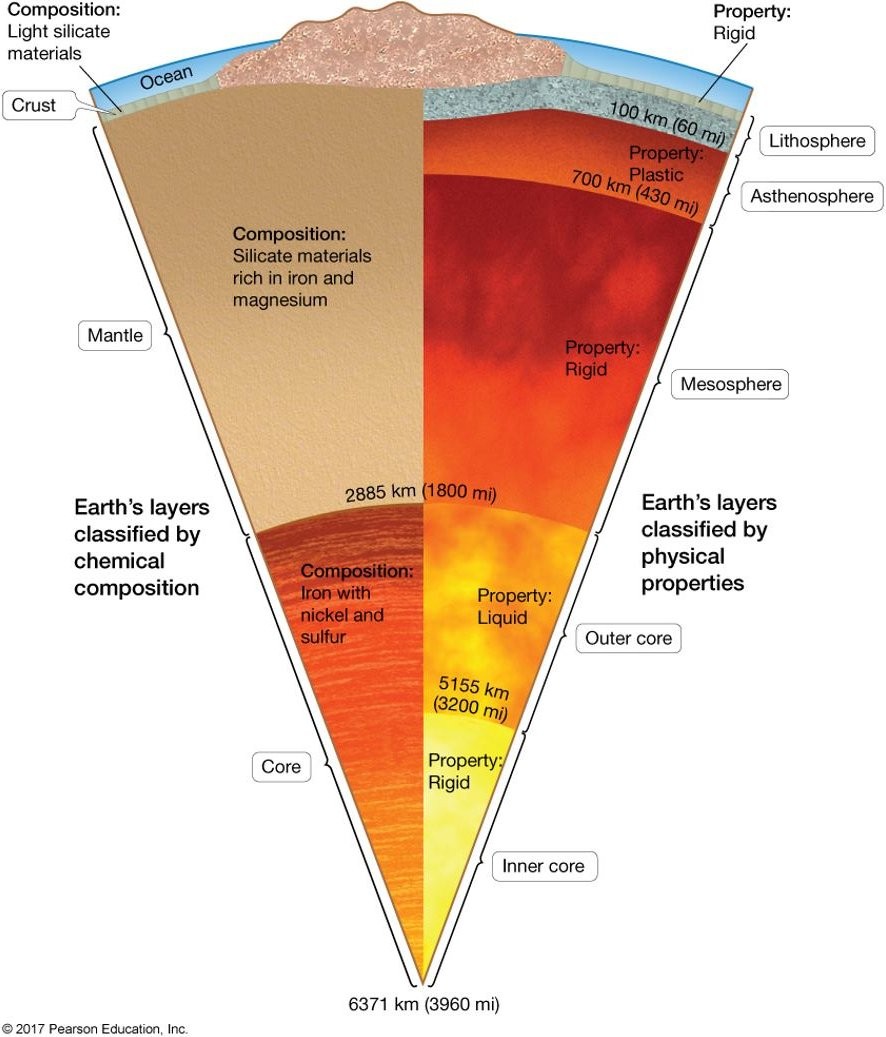 Which of the following is Earth's rigid layer that includes the crust plus the topmost portion of the mantle?A) Asthenosphere B) Inner coreC) LithosphereD) Mesosphere E) Outer coreAnswer:  CDiff: 3Bloom's Taxonomy:  Applying/AnalyzingSection:  1.5  How Were Earth and the Solar System Formed?Essent'l Concept:  1.5  Explain how Earth and the solar system were formed2) Which of the following represents Earth's plates that are involved in plate tectonic motion?A) Asthenosphere B) Inner coreC) LithosphereD) Mesosphere E) Outer coreAnswer:  CDiff: 3Bloom's Taxonomy:  Applying/AnalyzingSection:  1.5  How Were Earth and the Solar System Formed?Essent'l Concept:  1.5  Explain how Earth and the solar system were formed3) Which of the following is Earth's plastic layer, which flows when a gradual force is applied to it?A) Asthenosphere B) Inner coreC) LithosphereD) Mesosphere E) Outer coreAnswer:  ADiff: 3Bloom's Taxonomy:  Applying/AnalyzingSection:  1.5  How Were Earth and the Solar System Formed?Essent'l Concept:  1.5  Explain how Earth and the solar system were formed4) Which of the following is Earth's rigid layer that includes the middle and lower mantle?A) Asthenosphere B) Inner coreC) LithosphereD) Mesosphere E) Outer coreAnswer:  DDiff: 3Bloom's Taxonomy:  Applying/AnalyzingSection:  1.5  How Were Earth and the Solar System Formed?Essent'l Concept:  1.5  Explain how Earth and the solar system were formed5) Which of the following is Earth's liquid iron-nickel layer?A) Asthenosphere B) Inner coreC) LithosphereD) Mesosphere E) Outer coreAnswer:  EDiff: 3Bloom's Taxonomy:  Applying/AnalyzingSection:  1.5  How Were Earth and the Solar System Formed?Essent'l Concept:  1.5  Explain how Earth and the solar system were formed6) Which of the following is Earth's solid iron-nickel layer?A) Asthenosphere B) Inner coreC) LithosphereD) Mesosphere E) Outer coreAnswer:  BDiff: 3Bloom's Taxonomy:  Applying/AnalyzingSection:  1.5  How Were Earth and the Solar System Formed?Essent'l Concept:  1.5  Explain how Earth and the solar system were formed7) Which of the following represents Earth's entire iron-nickel layer?A) Asthenosphere B) CoreC) CrustD) LithosphereE) MantleAnswer:  BDiff: 3Bloom's Taxonomy:  Applying/AnalyzingSection:  1.5  How Were Earth and the Solar System Formed?Essent'l Concept:  1.5  Explain how Earth and the solar system were formed8) Which of the following represents Earth's low-density, mostly silicate layer?A) Asthenosphere B) CoreC) CrustD) LithosphereE) MantleAnswer:  CDiff: 3Bloom's Taxonomy:  Applying/AnalyzingSection:  1.5  How Were Earth and the Solar System Formed?Essent'l Concept:  1.5  Explain how Earth and the solar system were formed9) Which of the following represents Earth's high-density, mostly iron-silicate layer?A) Asthenosphere B) CoreC) CrustD) LithosphereE) MantleAnswer:  EDiff: 3Bloom's Taxonomy:  Applying/AnalyzingSection:  1.5  How Were Earth and the Solar System Formed?Essent'l Concept:  1.5  Explain how Earth and the solar system were formed